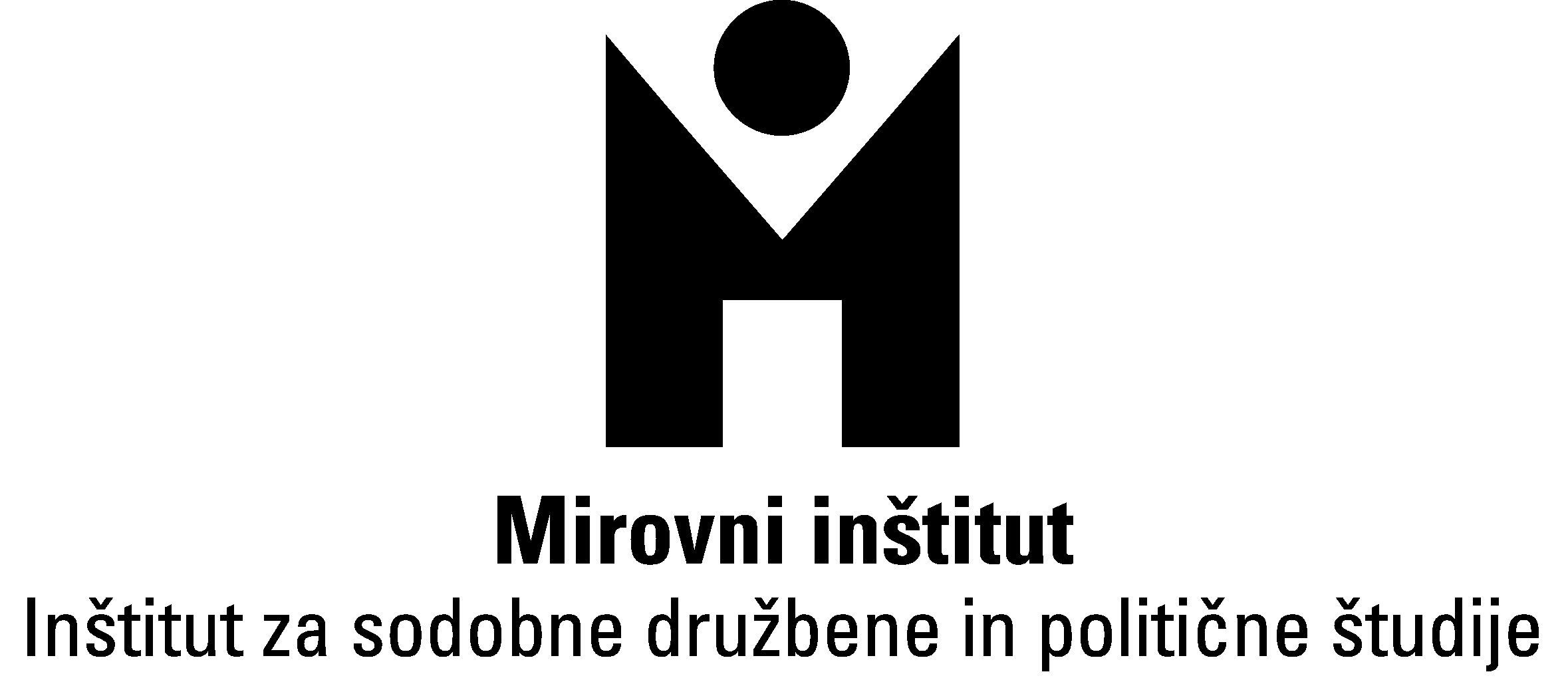 PRIJAVNI OBRAZECza mlade raziskovalke_ce na Mirovnem inštitutu v letu 2023Osebni podatki kandidata_ke Podatki vezani na razpisPodatki o izobrazbi na drugi stopnjiPodatki o vpisu na študijski program tretje stopnje** Za tiste, ki so se vpisali že v prejšnjem študijskem letu.Dosežki in izkušnje (naštejte)IzjavePodpisani_a s podpisom na tem prijavnem obrazcu izjavljam in potrjujem (ustrezno obkrožite), da:še nimam zaključenega doktorata znanosti oziroma pridobljenega znanstvenega naslova doktor/doktorica znanosti;še nisem bil_a zaposlen_a kot mladi_a raziskovalec_ka;še nimam zaključenega univerzitetnega študijskega programa druge stopnje in bom najkasneje do 15. septembra 2023 predložil_a potrdilo o zaključenem študiju;bom pred sklenitvijo pogodbe o zaposlitvi predložil_a odločbo visokošolskega zavoda o priznavanju tujega izobraževanja za namen izobraževanja v Republiki Sloveniji.    								Podpis kandidata/kandidatke:      								__________________________V/na _________________, dne __________2023Ime in priimek Datum in kraj rojstva Državljanstvo Stalni naslov Delovna doba od                                      do           Naslov za vročanje obvestil Telefone-mail 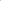 Raziskovalno področje in mentoricaUniverza, fakulteta, smer 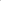 Pridobljen nazivPovprečna ocena vseh izpitov in vaj na študijskem programu prve stopnje in študijskem programu druge stopnje(Predviden) datum zaključka programa druge stopnjeUniverza, fakulteta, smer Vpisan_a v štiri letni doktorski študijski program Da / Ne Vpisan_a v 3. stopnjo Bolonjskega študijska programa Da / Ne Leto vpisaLetnik v študijskem letu 2023/2024Da / Ne Nagrade Znanstveni člankiIzkušnje z raziskovalnim delom